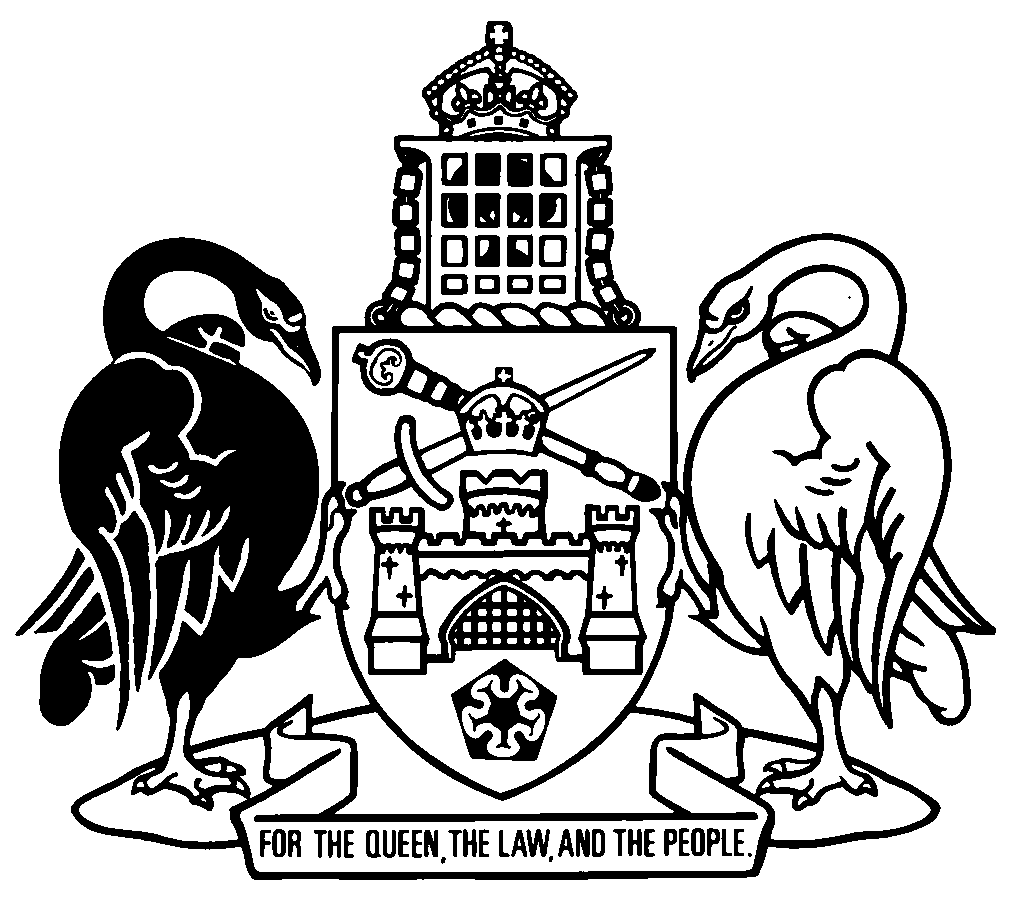 Australian Capital TerritorySubordinate Law The Australian Capital Territory Executive makes the following regulation under the Planning and Development Act 2007.Dated 7 September 2020.Mick GentlemanMinisterYvette BerryMinisterAustralian Capital TerritoryPlanning and Development Amendment Regulation 2020 (No 3)Subordinate Law made under thePlanning and Development Act 20071	Name of regulationThis regulation is the Planning and Development Amendment Regulation 2020 (No 3).2	CommencementThis regulation commences on the day after its notification day.Note	The naming and commencement provisions automatically commence on the notification day (see Legislation Act, s 75 (1)).3	Legislation amendedThis regulation amends the Planning and Development Regulation 2008.4	Section 144 (4)substitute	(4)	If the planning and land authority receives an expression of interest from a community organisation, the authority must—	(a)	assess whether the community organisation meets the threshold criteria in relation to the tender for the lease (a suitable community organisation); and	(b)	if there are 2 or more suitable community organisations—rank the organisations by suitability to be granted the lease in accordance with the threshold criteria.	(5)	The planning and land authority may—	(a)	decide how many suitable community organisations to invite to tender for the grant of the lease (the decided number); and	(b)	invite the decided number of suitable community organisations by rank, starting with the first ranked organisation, to tender for the grant of the lease.Endnotes1	Notification	Notified under the Legislation Act on 9 September 2020.2	Republications of amended laws	For the latest republication of amended laws, see www.legislation.act.gov.au.© Australian Capital Territory 2020